The apostle john’s REVELATION now:  			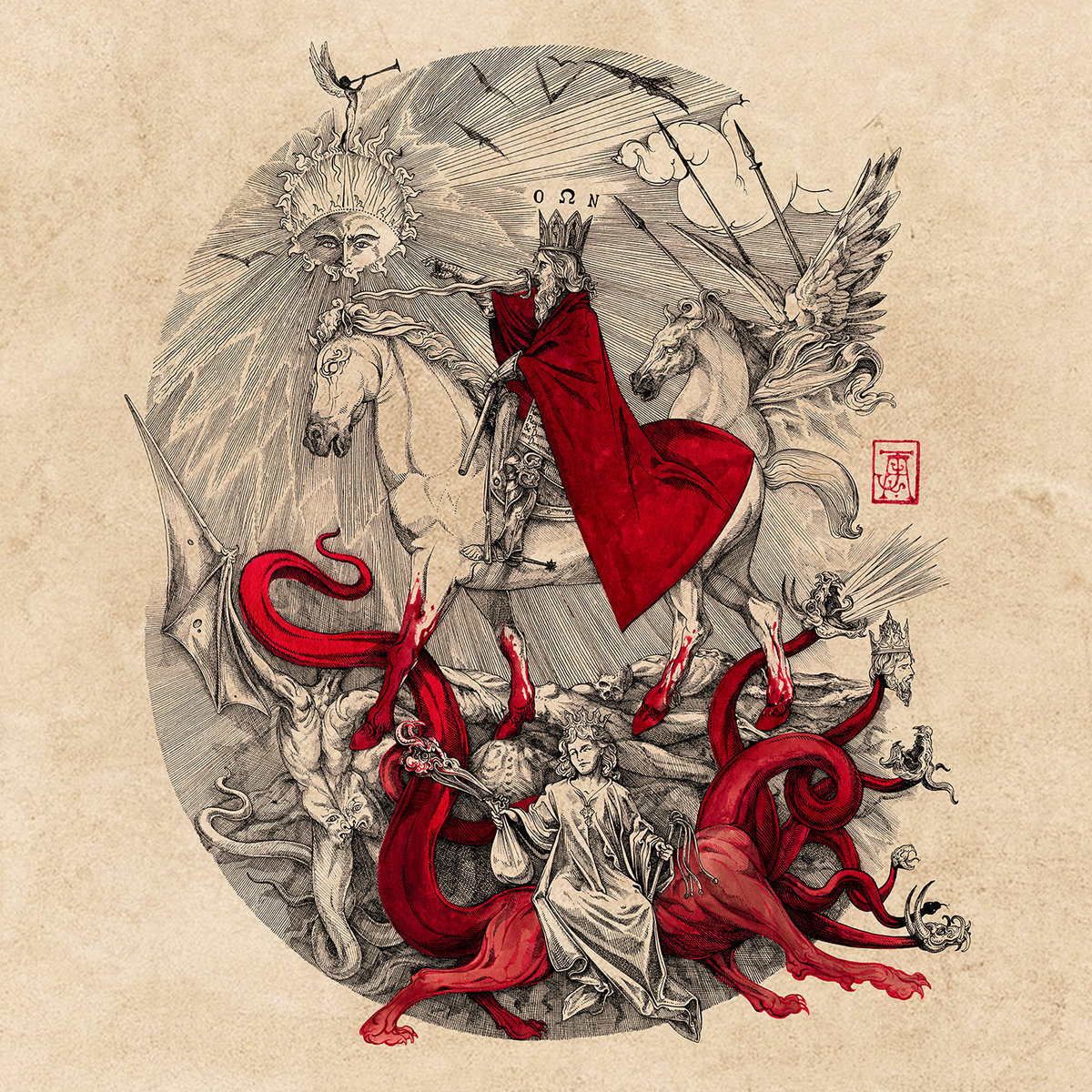 Wednesdays 10 amNorm and Katy’s Sept 21, 28.  	Call for directions,541-447-4606